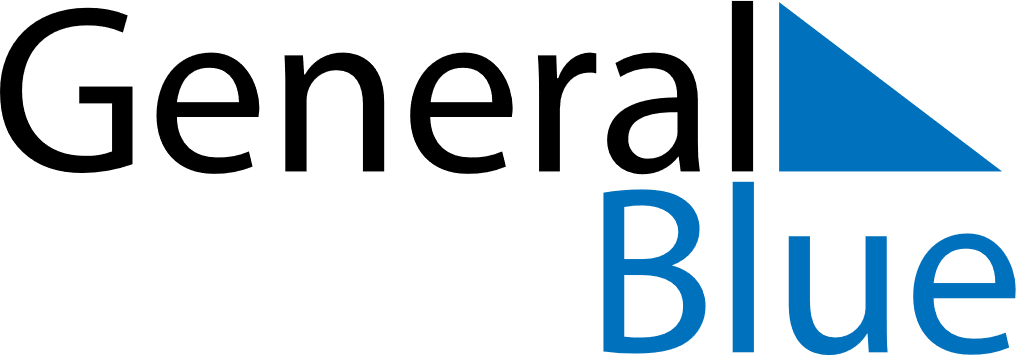 April 2020April 2020April 2020French GuianaFrench GuianaSUNMONTUEWEDTHUFRISAT123456789101112131415161718Easter Monday192021222324252627282930